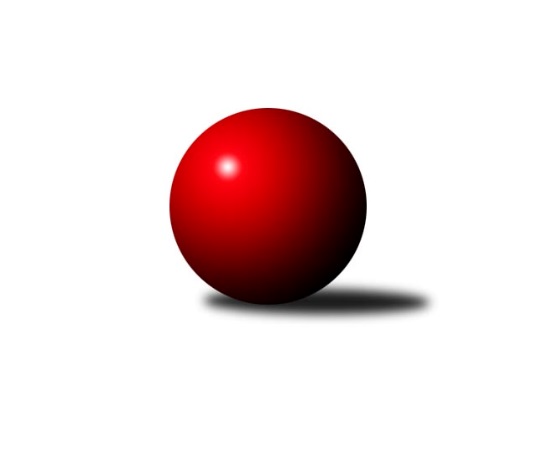 Č.13Ročník 2018/2019	19.1.2019Nejlepšího výkonu v tomto kole: 3453 dosáhlo družstvo: TJ Spartak Přerov2. KLM B 2018/2019Výsledky 13. kolaSouhrnný přehled výsledků:TJ Sokol Vracov	- TJ Sokol Chvalíkovice	2:6	3380:3390	8.5:15.5	19.1.HKK Olomouc	- KK Vyškov	3:5	3341:3363	12.5:11.5	19.1.TJ Sokol Husovice B	- TJ Unie Hlubina	4:4	3419:3362	13.0:11.0	19.1.KK Blansko 	- KK Mor.Slávia Brno	7:1	3402:3285	13.5:10.5	19.1.VKK Vsetín 	- SKK Dubňany 	5:3	3331:3298	10.0:14.0	19.1.TJ Slovan Kamenice nad Lipou	- TJ Spartak Přerov	2:6	3440:3453	11.0:13.0	19.1.Tabulka družstev:	1.	KK Vyškov	13	8	3	2	65.0 : 39.0 	178.0 : 134.0 	 3374	19	2.	TJ Spartak Přerov	13	8	0	5	62.0 : 42.0 	171.0 : 141.0 	 3376	16	3.	HKK Olomouc	13	8	0	5	57.0 : 47.0 	158.5 : 153.5 	 3329	16	4.	KK Blansko	13	7	1	5	60.0 : 44.0 	161.0 : 151.0 	 3291	15	5.	TJ Sokol Husovice B	13	6	2	5	54.0 : 50.0 	153.0 : 159.0 	 3290	14	6.	TJ Sokol Vracov	13	5	3	5	50.5 : 53.5 	155.0 : 157.0 	 3239	13	7.	VKK Vsetín	13	6	0	7	49.0 : 55.0 	151.5 : 160.5 	 3276	12	8.	SKK Dubňany	13	6	0	7	48.0 : 56.0 	156.0 : 156.0 	 3291	12	9.	KK Mor.Slávia Brno	13	4	3	6	46.5 : 57.5 	148.0 : 164.0 	 3273	11	10.	TJ Sokol Chvalíkovice	13	5	0	8	46.5 : 57.5 	151.0 : 161.0 	 3270	10	11.	TJ Slovan Kamenice nad Lipou	13	4	1	8	44.5 : 59.5 	149.0 : 163.0 	 3273	9	12.	TJ Unie Hlubina	13	4	1	8	41.0 : 63.0 	140.0 : 172.0 	 3237	9Podrobné výsledky kola:	 TJ Sokol Vracov	3380	2:6	3390	TJ Sokol Chvalíkovice	Petr Polanský	153 	 129 	 139 	127	548 	 0.5:3.5 	 617 	 169	158 	 139	151	Jiří Staněk	Pavel Polanský ml.	151 	 136 	 143 	152	582 	 0:4 	 613 	 163	144 	 148	158	Radek Hendrych	František Svoboda	136 	 127 	 149 	138	550 	 3:1 	 506 	 123	145 	 127	111	Vladimír Valenta	Tomáš Kordula	131 	 146 	 125 	138	540 	 2:2 	 562 	 163	142 	 127	130	David Hendrych	Tomáš Sasín	151 	 125 	 156 	159	591 	 3:1 	 495 	 119	128 	 111	137	Otto Mückstein	Jan Tužil	154 	 142 	 141 	132	569 	 0:4 	 597 	 156	149 	 148	144	Aleš Staněkrozhodčí: Polanský P., Daněček J.Nejlepší výkon utkání: 617 - Jiří Staněk	 HKK Olomouc	3341	3:5	3363	KK Vyškov	Jaromír Hendrych	125 	 143 	 153 	137	558 	 2:2 	 537 	 129	136 	 133	139	Josef Touš	Michal Albrecht	145 	 126 	 142 	140	553 	 2:2 	 585 	 142	149 	 156	138	Tomáš Procházka	Kamil Bartoš	141 	 121 	 154 	138	554 	 2:2 	 586 	 130	150 	 137	169	Luděk Rychlovský	Milan Sekanina	143 	 148 	 120 	148	559 	 2:2 	 546 	 109	137 	 149	151	Eduard Varga *1	Marian Hošek	128 	 132 	 144 	128	532 	 3:1 	 535 	 127	128 	 126	154	Jiří Trávníček	Jiří Němec	154 	 147 	 149 	135	585 	 1.5:2.5 	 574 	 129	147 	 150	148	Petr Pevnýrozhodčí: Fajdeková Bohuslavastřídání: *1 od 31. hodu Radim ČuříkNejlepší výkon utkání: 586 - Luděk Rychlovský	 TJ Sokol Husovice B	3419	4:4	3362	TJ Unie Hlubina	Tomáš Žižlavský	140 	 166 	 171 	155	632 	 4:0 	 536 	 129	150 	 120	137	Petr Basta	Jakub Hnát	155 	 142 	 153 	137	587 	 4:0 	 542 	 146	134 	 131	131	Petr Brablec	Jan Machálek ml. ml. *1	120 	 135 	 165 	116	536 	 2:2 	 541 	 124	128 	 155	134	Josef Linhart	Pavel Košťál	137 	 138 	 129 	131	535 	 1:3 	 552 	 147	112 	 151	142	Michal Zatyko	Jiří Radil	142 	 131 	 149 	148	570 	 1:3 	 586 	 152	151 	 153	130	Přemysl Žáček	David Plšek	139 	 147 	 138 	135	559 	 1:3 	 605 	 160	152 	 160	133	Jan Žídekrozhodčí: Karel Gabrhelstřídání: *1 od 31. hodu Igor SedlákNejlepší výkon utkání: 632 - Tomáš Žižlavský	 KK Blansko 	3402	7:1	3285	KK Mor.Slávia Brno	Jakub Flek	145 	 152 	 139 	124	560 	 3:1 	 536 	 138	136 	 126	136	Stanislav Novák	Ladislav Musil	133 	 153 	 128 	156	570 	 2.5:1.5 	 548 	 133	131 	 143	141	Ivo Hostinský	Petr Sehnal	145 	 154 	 138 	123	560 	 2:2 	 552 	 122	150 	 147	133	Miroslav Milan	Petr Havíř	146 	 142 	 145 	143	576 	 2:2 	 564 	 145	143 	 131	145	Milan Klika	Jan Ševela	144 	 133 	 147 	168	592 	 3:1 	 525 	 149	117 	 117	142	Pavel Antoš	Roman Flek	159 	 114 	 149 	122	544 	 1:3 	 560 	 135	139 	 152	134	Radim Herůfekrozhodčí: Řehůřková Zita, Jindřiška KlimešováNejlepší výkon utkání: 592 - Jan Ševela	 VKK Vsetín 	3331	5:3	3298	SKK Dubňany 	Tomáš Hambálek	123 	 130 	 159 	138	550 	 1:3 	 601 	 159	134 	 151	157	Ondřej Ševela	Martin Dolák	141 	 132 	 147 	156	576 	 2.5:1.5 	 577 	 141	162 	 139	135	Tomáš Šerák	Daniel Bělíček	148 	 128 	 117 	127	520 	 0:4 	 549 	 155	132 	 121	141	Marek Dostal	Zoltán Bagári	142 	 156 	 139 	133	570 	 4:0 	 504 	 135	114 	 128	127	Zdeněk Kratochvíla	Vlastimil Bělíček	161 	 136 	 168 	132	597 	 2.5:1.5 	 486 	 116	136 	 101	133	Václav Kratochvíla	Libor Vančura	133 	 129 	 128 	128	518 	 0:4 	 581 	 147	138 	 138	158	Michal Kratochvílarozhodčí: Alena HolubováNejlepší výkon utkání: 601 - Ondřej Ševela	 TJ Slovan Kamenice nad Lipou	3440	2:6	3453	TJ Spartak Přerov	Jakub Ouhel	145 	 163 	 154 	144	606 	 1:3 	 602 	 147	146 	 164	145	Zdeněk Macháček	Lukáš Dúška	144 	 156 	 133 	121	554 	 1:3 	 593 	 170	127 	 147	149	Petr Pavelka	Adam Rychtařík	128 	 121 	 137 	161	547 	 2:2 	 550 	 140	140 	 124	146	Jiří Divila	David Dúška	145 	 155 	 145 	127	572 	 3:1 	 548 	 133	133 	 133	149	Milan Kanda	Karel Dúška	151 	 140 	 159 	143	593 	 2:2 	 591 	 139	158 	 147	147	Michal Pytlík	Pavel Ježek	142 	 149 	 136 	141	568 	 2:2 	 569 	 128	133 	 156	152	Jakub Pleban *1rozhodčí: Jiří Pelíšekstřídání: *1 od 67. hodu Petr VáchaNejlepší výkon utkání: 606 - Jakub OuhelPořadí jednotlivců:	jméno hráče	družstvo	celkem	plné	dorážka	chyby	poměr kuž.	Maximum	1.	Michal Pytlík 	TJ Spartak Přerov	604.47	389.0	215.5	1.0	6/7	(638)	2.	Vlastimil Bělíček 	VKK Vsetín 	592.61	385.2	207.4	1.8	7/7	(647)	3.	Ondřej Ševela 	SKK Dubňany 	584.86	381.9	203.0	1.3	6/8	(637)	4.	Michal Albrecht 	HKK Olomouc	581.88	379.5	202.4	2.4	6/6	(622)	5.	Petr Pevný 	KK Vyškov	581.48	380.5	201.0	1.5	8/8	(629)	6.	Miroslav Milan 	KK Mor.Slávia Brno	580.84	379.1	201.8	2.2	7/7	(609)	7.	Kamil Bartoš 	HKK Olomouc	575.98	380.0	196.0	3.0	6/6	(604)	8.	Jiří Staněk 	TJ Sokol Chvalíkovice	572.88	376.6	196.3	2.3	7/7	(617)	9.	Jakub Pleban 	TJ Spartak Přerov	571.57	374.3	197.2	2.8	6/7	(603)	10.	Radim Čuřík 	KK Vyškov	571.13	380.4	190.8	2.6	6/8	(597)	11.	Zdeněk Macháček 	TJ Spartak Přerov	571.10	372.4	198.8	4.7	5/7	(613)	12.	Tomáš Žižlavský 	TJ Sokol Husovice B	570.33	371.8	198.6	4.0	4/6	(660)	13.	Miroslav Vejtasa 	TJ Sokol Husovice B	569.43	379.8	189.6	2.4	5/6	(616)	14.	Jakub Flek 	KK Blansko 	569.06	380.1	188.9	3.9	7/7	(616)	15.	Jiří Trávníček 	KK Vyškov	565.06	372.5	192.6	4.1	7/8	(591)	16.	Josef Touš 	KK Vyškov	563.33	374.6	188.7	3.2	7/8	(616)	17.	Petr Sehnal 	KK Blansko 	562.14	375.9	186.3	3.3	7/7	(616)	18.	Vladimír Valenta 	TJ Sokol Chvalíkovice	560.53	379.4	181.1	5.1	7/7	(609)	19.	David Plšek 	TJ Sokol Husovice B	559.69	376.6	183.1	3.6	5/6	(593)	20.	Tomáš Procházka 	KK Vyškov	558.67	367.9	190.7	2.6	6/8	(604)	21.	Jakub Ouhel 	TJ Slovan Kamenice nad Lipou	558.64	364.7	194.0	5.1	11/12	(606)	22.	Karel Dúška 	TJ Slovan Kamenice nad Lipou	558.17	369.4	188.8	2.0	12/12	(609)	23.	Radek Hendrych 	TJ Sokol Chvalíkovice	557.97	369.0	188.9	5.6	6/7	(613)	24.	Petr Pavelka 	TJ Spartak Přerov	557.77	368.4	189.4	4.7	6/7	(604)	25.	Milan Klika 	KK Mor.Slávia Brno	556.10	368.1	188.0	2.5	6/7	(610)	26.	Michal Kratochvíla 	SKK Dubňany 	555.80	372.2	183.6	4.8	7/8	(595)	27.	Matouš Krajzinger 	HKK Olomouc	554.60	377.4	177.2	5.7	4/6	(608)	28.	Michal Zelený 	SKK Dubňany 	554.57	369.1	185.5	3.7	7/8	(592)	29.	David Hendrych 	TJ Sokol Chvalíkovice	554.24	370.5	183.7	3.3	5/7	(603)	30.	František Svoboda 	TJ Sokol Vracov	553.00	371.2	181.8	4.7	5/7	(576)	31.	David Dúška 	TJ Slovan Kamenice nad Lipou	552.38	368.8	183.6	5.1	12/12	(591)	32.	Pavel Polanský  ml.	TJ Sokol Vracov	552.26	375.5	176.8	3.7	6/7	(599)	33.	Josef Linhart 	TJ Unie Hlubina	552.19	365.3	186.9	3.6	7/8	(583)	34.	Milan Kanda 	TJ Spartak Přerov	551.05	371.1	180.0	6.0	6/7	(605)	35.	Jiří Radil 	TJ Sokol Husovice B	549.47	369.0	180.5	5.3	6/6	(593)	36.	Tomáš Šerák 	SKK Dubňany 	549.30	368.9	180.4	3.7	6/8	(577)	37.	Pavel Košťál 	TJ Sokol Husovice B	548.77	369.4	179.4	3.1	6/6	(592)	38.	Ivo Hostinský 	KK Mor.Slávia Brno	548.74	373.7	175.0	5.1	7/7	(578)	39.	Jiří Divila 	TJ Spartak Přerov	548.39	374.6	173.8	3.6	6/7	(608)	40.	Aleš Staněk 	TJ Sokol Chvalíkovice	548.06	372.3	175.8	4.0	6/7	(597)	41.	Tomáš Hambálek 	VKK Vsetín 	546.57	360.1	186.5	4.3	5/7	(591)	42.	Tomáš Sasín 	TJ Sokol Vracov	545.33	368.6	176.8	5.5	5/7	(612)	43.	Pavel Antoš 	KK Mor.Slávia Brno	544.08	358.7	185.4	4.2	7/7	(601)	44.	Daniel Bělíček 	VKK Vsetín 	543.80	366.6	177.2	6.7	5/7	(598)	45.	Lukáš Dúška 	TJ Slovan Kamenice nad Lipou	543.09	365.9	177.2	4.7	11/12	(588)	46.	Tomáš Kordula 	TJ Sokol Vracov	542.95	369.1	173.9	4.0	5/7	(568)	47.	Přemysl Žáček 	TJ Unie Hlubina	542.88	362.8	180.1	5.0	8/8	(586)	48.	Břetislav Sobota 	HKK Olomouc	542.76	362.7	180.1	4.9	5/6	(592)	49.	Petr Šindelář 	TJ Slovan Kamenice nad Lipou	542.25	366.6	175.6	7.0	8/12	(587)	50.	Jaromír Hendrych 	HKK Olomouc	542.24	367.8	174.5	4.6	5/6	(567)	51.	Martin Dolák 	VKK Vsetín 	541.84	367.4	174.4	4.7	5/7	(576)	52.	Antonín Kratochvíla 	SKK Dubňany 	541.57	371.5	170.1	5.8	7/8	(571)	53.	Roman Flek 	KK Blansko 	540.64	363.7	177.0	5.5	6/7	(573)	54.	Pavel Ježek 	TJ Slovan Kamenice nad Lipou	540.05	364.5	175.6	6.1	11/12	(568)	55.	Petr Polanský 	TJ Sokol Vracov	538.86	357.7	181.1	4.0	6/7	(569)	56.	Boštjan Pen 	KK Mor.Slávia Brno	538.76	368.4	170.4	4.3	5/7	(555)	57.	Jakub Hnát 	TJ Sokol Husovice B	538.18	371.8	166.4	5.6	5/6	(590)	58.	Filip Kordula 	TJ Sokol Vracov	537.36	364.4	173.0	4.9	5/7	(593)	59.	Milan Sekanina 	HKK Olomouc	536.97	368.5	168.4	6.6	6/6	(578)	60.	Petr Brablec 	TJ Unie Hlubina	533.38	360.5	172.9	4.6	6/8	(558)	61.	Milan Bělíček 	VKK Vsetín 	533.00	354.9	178.1	5.7	7/7	(558)	62.	Jan Tužil 	TJ Sokol Vracov	532.20	357.8	174.4	4.9	5/7	(594)	63.	Jiří Baslar 	HKK Olomouc	532.00	362.6	169.4	5.9	4/6	(571)	64.	Petr Havíř 	KK Blansko 	531.26	364.4	166.9	6.1	7/7	(606)	65.	Petr Basta 	TJ Unie Hlubina	529.50	358.8	170.7	5.6	8/8	(555)	66.	Karel Kolařík 	KK Blansko 	528.28	365.3	163.0	6.2	6/7	(544)	67.	Otto Mückstein 	TJ Sokol Chvalíkovice	499.70	342.8	157.0	8.4	5/7	(527)		Jan Ševela 	KK Blansko 	588.50	392.5	196.0	2.5	2/7	(592)		Jiří Němec 	HKK Olomouc	580.40	375.6	204.8	2.2	1/6	(623)		Josef Kotlán 	KK Blansko 	579.50	380.0	199.5	3.0	1/7	(585)		Tomáš Gaspar 	TJ Sokol Vracov	576.00	390.0	186.0	3.0	1/7	(576)		Luděk Rychlovský 	KK Vyškov	570.30	368.1	202.2	1.7	5/8	(610)		Pavel Vymazal 	KK Vyškov	567.67	373.3	194.3	2.5	3/8	(599)		Miroslav Flek 	KK Blansko 	558.00	376.5	181.5	4.0	4/7	(579)		František Oliva 	TJ Unie Hlubina	557.00	363.0	194.0	2.0	1/8	(557)		Martin Bílek 	TJ Sokol Vracov	557.00	365.0	192.0	2.0	1/7	(557)		Petr Vácha 	TJ Spartak Přerov	554.46	368.7	185.8	6.3	4/7	(585)		Michal Hejtmánek 	TJ Unie Hlubina	552.67	366.7	186.0	5.0	3/8	(564)		Jan Machálek ml.  ml.	TJ Sokol Husovice B	552.00	371.0	181.0	8.0	1/6	(552)		Martin Honc 	KK Blansko 	550.33	366.9	183.4	7.4	3/7	(560)		Adam Rychtařík 	TJ Slovan Kamenice nad Lipou	547.00	387.0	160.0	8.0	1/12	(547)		Zdeněk Kratochvíla 	SKK Dubňany 	546.00	362.5	183.5	7.0	2/8	(588)		Marian Hošek 	HKK Olomouc	544.50	370.0	174.5	3.5	2/6	(557)		Václav Kratochvíla 	SKK Dubňany 	544.40	373.7	170.7	4.9	5/8	(584)		Zoltán Bagári 	VKK Vsetín 	543.08	361.9	181.2	4.1	3/7	(578)		Otakar Lukáč 	KK Blansko 	542.00	378.0	164.0	5.0	1/7	(542)		Michal Zatyko 	TJ Unie Hlubina	541.96	360.8	181.2	4.0	4/8	(568)		Martin Marek 	TJ Unie Hlubina	540.78	359.4	181.3	3.6	3/8	(560)		Libor Vančura 	VKK Vsetín 	538.58	360.8	177.8	4.2	4/7	(563)		Radim Herůfek 	KK Mor.Slávia Brno	538.50	365.8	172.7	8.3	2/7	(560)		Martin Bartoš 	TJ Spartak Přerov	538.00	376.5	161.5	6.3	2/7	(585)		Václav Rábl 	TJ Unie Hlubina	537.00	345.0	192.0	5.0	1/8	(537)		Jan Žídek 	TJ Unie Hlubina	536.90	363.3	173.6	4.5	5/8	(605)		Eduard Varga 	KK Vyškov	536.75	360.8	175.9	5.9	3/8	(567)		František Kellner 	KK Mor.Slávia Brno	536.50	353.0	183.5	2.5	2/7	(548)		Jaroslav Sedlář 	KK Mor.Slávia Brno	533.00	355.0	178.0	3.0	1/7	(533)		Tomáš Novosad 	VKK Vsetín 	530.00	368.6	161.4	5.9	4/7	(580)		Tomáš Válka 	TJ Sokol Husovice B	529.00	332.0	197.0	3.0	1/6	(529)		Martin Gabrhel 	TJ Sokol Husovice B	529.00	365.0	164.0	9.0	1/6	(529)		Ladislav Musil 	KK Blansko 	528.80	350.0	178.8	8.3	2/7	(581)		Marek Dostal 	SKK Dubňany 	528.65	358.9	169.8	6.7	5/8	(567)		Zdeněk Macháček 	TJ Spartak Přerov	528.00	359.0	169.0	6.5	2/7	(542)		Pavel Polanský  st.	TJ Sokol Vracov	527.00	353.0	174.0	6.0	1/7	(527)		Stanislav Novák 	KK Mor.Slávia Brno	520.81	357.4	163.4	7.6	4/7	(550)		Pavel Marek 	TJ Unie Hlubina	515.25	357.4	157.9	7.8	2/8	(561)		Tomáš Rechtoris 	TJ Unie Hlubina	515.00	355.0	160.0	7.0	1/8	(515)		Jan Machálek  st.	TJ Sokol Husovice B	513.50	356.6	156.9	7.8	3/6	(583)		Petr Chodura 	TJ Unie Hlubina	511.00	351.0	160.0	4.0	1/8	(511)		Jiří Šindelář 	TJ Slovan Kamenice nad Lipou	510.50	344.5	166.0	2.5	2/12	(540)		Jakub Hendrych 	TJ Sokol Chvalíkovice	506.50	353.5	153.0	11.0	2/7	(524)		János Víz 	VKK Vsetín 	506.00	352.0	154.0	11.0	1/7	(506)		Vladimír Kostka 	TJ Sokol Chvalíkovice	504.56	340.3	164.2	9.1	3/7	(516)		Milan Podhradský 	TJ Slovan Kamenice nad Lipou	499.00	341.5	157.5	5.5	2/12	(501)		Miroslav Oujezdský 	KK Mor.Slávia Brno	484.00	343.5	140.5	11.0	2/7	(527)Sportovně technické informace:Starty náhradníků:registrační číslo	jméno a příjmení 	datum startu 	družstvo	číslo startu21859	Martin Dolák	19.01.2019	VKK Vsetín 	2x19353	Adam Rychtařík	19.01.2019	TJ Slovan Kamenice nad Lipou	1x7186	Zdeněk Kratochvíla	19.01.2019	SKK Dubňany 	1x7015	Jiří Němec	19.01.2019	HKK Olomouc	1x23813	Igor Sedlák	19.01.2019	TJ Sokol Husovice B	1x8876	Ladislav Musil	19.01.2019	KK Blansko 	2x
Hráči dopsaní na soupisku:registrační číslo	jméno a příjmení 	datum startu 	družstvo	19459	Zoltán Bagári	19.01.2019	VKK Vsetín 	Program dalšího kola:14. kolo2.2.2019	so	10:00	SKK Dubňany  - HKK Olomouc	2.2.2019	so	10:00	KK Vyškov - TJ Sokol Vracov	2.2.2019	so	14:00	TJ Sokol Chvalíkovice - TJ Sokol Husovice B	2.2.2019	so	14:00	KK Mor.Slávia Brno - TJ Spartak Přerov	2.2.2019	so	14:30	TJ Slovan Kamenice nad Lipou - VKK Vsetín 	2.2.2019	so	15:30	TJ Unie Hlubina - KK Blansko 	Nejlepší šestka kola - absolutněNejlepší šestka kola - absolutněNejlepší šestka kola - absolutněNejlepší šestka kola - absolutněNejlepší šestka kola - dle průměru kuželenNejlepší šestka kola - dle průměru kuželenNejlepší šestka kola - dle průměru kuželenNejlepší šestka kola - dle průměru kuželenNejlepší šestka kola - dle průměru kuželenPočetJménoNázev týmuVýkonPočetJménoNázev týmuPrůměr (%)Výkon4xTomáš ŽižlavskýHusovice B6325xTomáš ŽižlavskýHusovice B113.066323xJiří StaněkChvalíkovice6176xOndřej ŠevelaDubňany111.056011xRadek HendrychChvalíkovice6139xVlastimil BělíčekVsetín110.315972xJakub OuhelKamenice n. L.6065xJiří StaněkChvalíkovice109.76171xJan ŽídekHlubina6051xRadek HendrychChvalíkovice108.996133xZdeněk MacháčekPřerov6022xJakub OuhelKamenice n. L.108.55606